Министерство образования и молодежной политики Свердловской областигосударственное бюджетное общеобразовательное учреждение Свердловской области«Екатеринбургская школа №2, реализующая адаптированные основные общеобразовательные программы»Утвержденоприказом директора школы№ _65_ от 26.08.2022г._РАБОЧАЯ ПРОГРАММА УЧЕБНОГО КУРСА «Математика»2класс                                                                                                       (АООП вариант 1)                                                                                                                                                                                              Согласовано:                                                                                                                                                                                             Заместитель директора по УВР                                                                                                                                                                                             __________________________                                                                                                                                                                                             (Круглова И.В.)25.08.2022г._.                                                                                                                                                                                             Составитель:                                                                                                                                                                                             Гамм Е.Э.                                                                                                                                                                                             Учитель высшей категорииЕкатеринбург - 2022                                                   МАТЕМАТИКАПояснительная запискаНормативно-правовая база::Федеральный  закон Российской  Федерации «Об  образовании в Российской  Федерации»  N 273- ФЗ Федеральный   государственный  образовательный  стандарт  образования  обучающихся  с  умственной  отсталостью  (интеллектуальными  нарушениями), утвержденный  приказом  Министерства  образования и науки  РФ №1599  от  19.12.2014.Примерная  адаптированная основная  образовательная  программа общего образования,  разработанная  на основе ФГОС  для обучающихся  с умственной  отсталостью; Приказ  Министерства  образования  и науки  Российской  Федерации «Об  утверждении  порядка  организации  и  осуществления образовательной  деятельности  по  основным  общеобразовательным программам – образовательным  программам  начального  общего, основного  общего  и  среднего  общего  образования  от  30 августа 2013 года  №  1015;Концепция  духовно - нравственного  развития  и  воспитания  личности гражданина  России;Локальные  акты  образовательного  учреждения;       Данная программа рассчитана для обучающихся по адаптированной программе детей с нарушением интеллекта, третий год обучения.Цель: социальная реабилитация и адаптация учащихся с интеллектуальным нарушением в современном обществе.Исходя из целей школы, реализующей адаптированные основные общеобразовательные программы, математика решает следующие задачи: • формирование доступных обучающимся математических знаний и умений практически применять их в повседневной жизни, при изучении других учебных предметов; подготовка обучающихся к овладению трудовыми знаниями и навыками; • максимальное общее развитие обучающихся средствами данного учебного предмета, коррекция недостатков развития познавательной деятельности и личностных качеств с учётом индивидуальных возможностей каждого ученика на различных этапах обучения; • воспитание у школьников целеустремлённости, трудолюбия, самостоятельности, терпеливости, навыков контроля и самоконтроля, аккуратности. Наряду с этими задачами на занятиях решаются и специальные задачи, направленные на коррекцию умственной деятельности школьников.   Основные направления коррекционной работы:развитие зрительного восприятия и узнавания;развитие пространственных представлений и ориентации;развитие основных мыслительных операций;развитие наглядно-образного и словесно-логического мышления;коррекция нарушений  эмоционально-личностной сферы;обогащение словаря;коррекция индивидуальных пробелов в знаниях, умениях, навыках.Общая характеристика учебного предметаПрограмма определяет общую стратегию обучения, воспитания и развития детей с интеллектуальной недостаточность средствами учебного предмета в соответствии с целями изучения математики. Математика является одним из ведущих общеобразовательных предметов в школе, реализующей адаптированные основные общеобразовательные программы.Поэтому важен не только дифференцированный подход в обучении, но и неоднократное повторение, закрепление пройденного материала. Специальная задача коррекции речи, мышления и правописания обучающихся с ограниченными возможностями здоровья является составной частью учебного процесса и решается при формировании у них знаний, умений и навыков,  воспитания  личности.Основной формой организации образовательного процесса является урок, который строится на принципах коррекционно-развивающего обучения. Широко используются нетрадиционные формы проведения урока: урок-игра, урок-диалог, видеоурок. Место предмета в учебном плане.Данная рабочая программа в соответствии с учебным планом, календарным учебным графиком, предусматривает изучение предмета математики в количестве 136 часов в год (4 часа в неделю). Ценностные ориентиры содержания учебного предметами.Одним из результатов обучения устной речи является осмысление и интериоризация (присвоение) учащимися системы ценностей.Ценность истины – это ценность научного познания как части культуры человечества, разума, понимания сущности бытия, мироздания.Ценность человека как разумного существа, стремящегося к познанию мира и самосовершенствованию.Ценность труда и творчества как естественного условия человеческой деятельности и жизни.Ценность свободы как свободы выбора и предъявления человеком своих мыслей и поступков, но свободы, естественно ограниченной нормами и правилами поведения в обществе.Ценность гражданственности – осознание человеком себя как члена общества, народа, представителя страны и государства.Ценность патриотизма – одно из проявлений духовной зрелости человека, выражающееся в любви к России, народу, в осознанном желании служить Отечеству.- понимание математических отношений является средством познания закономерностей существования окружающего мира, фактов, процессов и явлений, происходящих в природе и в обществе (хронология событий, протяженность по времени, образование целого из частей, изменение формы, размера и т.д.);- математические представления о числах, величинах, геометрических фигурах являются условием целостного восприятия творений природы и человека (памятники архитектуры, сокровища искусства и культуры, объекты природы);- владение математическим языком, алгоритмами, элементами математической логики позволяет ученику совершенствовать коммуникативную деятельность (аргументировать свою точку зрения; строить логические цепочки рассуждений; опровергать или подтверждать истинность предположения).Личностные, метапредметные и предметные результаты освоения учебного предметаПо окончании изучения курса «Математики» в начальной школе у выпускников будут сформированы личностные, регулятивные, познавательные и коммуникативные универсальные учебные действия как основа умения учиться.Личностные результатыУ выпускника будут сформированы:внутренняя позиция школьника на уровне положительного отношения к школе, ориентации на содержательные моменты школьной действительности и принятия образца «хорошего ученика»;широкая мотивационная основа учебной деятельности, включающая социальные, учебно - познавательные и внешние мотивы;ориентация на понимание причин успеха в учебной деятельности, в том числе на самоанализ и самоконтроль результата, на анализ соответствия результатов требованиям конкретной задачи, на понимание оценок учителей, товарищей, родителей и других людей;способность к оценке своей учебной деятельности;ориентация в нравственном содержании и смысле как собственных поступков, так и поступков окружающих людей;развитие этических чувств — стыда, вины, совести как регуляторов морального поведения; понимание чувств других людей и сопереживание им;установка на здоровый образ жизни.Выпускник получит возможность для формирования:внутренней позиции обучающегося на уровне положительного отношения к образовательной организации, понимания необходимости учения, выраженного в преобладании учебно  познавательных мотивов и предпочтении социального способа оценки знаний;выраженной устойчивой учебно  познавательной мотивации учения;адекватного понимания причин успешности/неуспешности учебной деятельности;положительной адекватной дифференцированной самооценки на основе критерия успешности реализации социальной роли «хорошего ученика»;установки на здоровый образ жизни и реализации ее в реальном поведении и поступках;осознанных устойчивых эстетических предпочтений и ориентации на искусство как значимую сферу человеческой жизни; эмпатии как осознанного понимания чувств других людей и сопереживания им, выражающихся в поступках, направленных на помощь другим и обеспечение их благополучия.Регулятивные универсальные учебные действияВыпускник научится:принимать и сохранять учебную задачу;учитывать выделенные учителем ориентиры действия в новом учебном материале в сотрудничестве с учителем;планировать свои действия в соответствии с поставленной задачей и условиями ее реализации, в том числе во внутреннем плане;учитывать установленные правила в планировании и контроле способа решения;оценивать правильность выполнения действия на уровне адекватной ретроспективной оценки соответствия результатов требованиям данной задачи;адекватно воспринимать предложения и оценку учителей, товарищей, родителей и других людей;различать способ и результат действия;вносить необходимые коррективы в действие после его завершения на основе его оценки и учета характера сделанных ошибок, использовать предложения и оценки для создания нового, более совершенного результата, использовать запись в цифровой форме хода и результатов решения задачи, собственной звучащей речи на русском, родном языке.Выпускник получит возможность научиться:в сотрудничестве с учителем ставить новые учебные задачи;преобразовывать практическую задачу в познавательную;проявлять познавательную инициативу в учебном сотрудничестве;самостоятельно учитывать выделенные учителем ориентиры действия в новом учебном материале;осуществлять констатирующий и предвосхищающий контроль по результату и по способу действия, актуальный контроль на уровне произвольного внимания.Познавательные универсальные учебные действияВыпускник научится:проявлять познавательную инициативу в учебном сотрудничестве;строить сообщения в устной и письменной форме;осуществлять анализ объектов с выделением существенных и несущественных признаков;проводить сравнение, сериацию и классификацию по заданным критериям;устанавливать причинно  следственные связи в изучаемом круге явлений;строить рассуждения в форме связи простых суждений об объекте, его строении, свойствах и связях;осуществлять подведение под понятие на основе распознавания объектов, выделения существенных признаков и их синтеза;владеть рядом общих приемов решения задач.Выпускник получит возможность научиться:создавать и преобразовывать модели и схемы для решения заданий;осознанно и произвольно строить сообщения в устной и письменной форме;осуществлять выбор наиболее эффективных способов решения задач в зависимости от конкретных условий;осуществлять синтез как составление целого из частей, самостоятельно достраивая и восполняя недостающие компоненты;осуществлять сравнение, сериацию и классификацию, самостоятельно выбирая основания и критерии для указанных логических операций;произвольно и осознанно владеть общими приемами решения задач.Коммуникативные универсальные учебные действияВыпускник научится:адекватно использовать коммуникативные, прежде всего речевые, средства для решения различных коммуникативных задач, строить монологическое высказывание (в том числе сопровождая его аудиовизуальной поддержкой), владеть диалогической формой коммуникации;допускать возможность существования у людей различных точек зрения, в том числе не совпадающих с его собственной, и ориентироваться на позицию партнера в общении и взаимодействии;учитывать разные мнения и стремиться к координации различных позиций в сотрудничестве;формулировать собственное мнение и позицию;договариваться и приходить к общему решению в совместной деятельности, в том числе в ситуации столкновения интересов;строить понятные для партнера высказывания, учитывающие, что партнер знает и видит, а что нет;задавать вопросы;контролировать действия партнера;адекватно использовать речевые средства для решения различных коммуникативных задач, строить монологическое высказывание, владеть диалогической формой речи.Выпускник получит возможность научиться:учитывать и координировать в сотрудничестве позиции других людей, отличные от собственной;учитывать разные мнения и интересы и обосновывать собственную позицию;понимать относительность мнений и подходов к решению проблемы;аргументировать свою позицию и координировать ее с позициями партнеров в сотрудничестве при выработке общего решения в совместной деятельности;продуктивно содействовать разрешению конфликтов на основе учета интересов и позиций всех участников;с учетом целей коммуникации достаточно точно, последовательно и полно передавать партнеру необходимую информацию как ориентир для построения действия;задавать вопросы, необходимые для организации собственной деятельности и сотрудничества с партнером;осуществлять взаимный контроль и оказывать в сотрудничестве необходимую взаимопомощь;адекватно использовать речевые средства для эффективного решения разнообразных коммуникативных задач, планирования и регуляции своей деятельности.Предметные результаты включают освоенный обучающимися в процессе изучения данного предмета опыт деятельности по получению нового знания, его преобразованию, применению.В результате изучения курса математики обучающиеся на уровне начального общего образования:научатся использовать начальные математические знания для описания окружающих предметов,  оценки количественных и пространственных отношений;овладеют основами логического и  мышления, математической речи, приобретут необходимые вычислительные навыки;научатся применять математические знания и представления для решения учебных задач, приобретут начальный опыт применения математических знаний в повседневных ситуациях;получат представление о числе как результате счета и измерения, научатся выполнять устно и письменно арифметические действия с числами; находить неизвестный компонент арифметического действия; составлять числовое выражение и находить его значение;накопят опыт решения текстовых задач;познакомятся с простейшими геометрическими формами, научатся распознавать, называть и изображать геометрические фигуры.Выпускник научится:читать, записывать, сравнивать, упорядочивать числа от нуля до 20;устанавливать закономерность — правило, по которому составлена числовая последовательность;читать, записывать и сравнивать величины  (время, длину) используя основные единицы измерения величин и соотношения между ними (час - минута, сантиметр — миллиметр).выполнять письменно действия с числами (сложение, вычитание) в пределах 20 без перехода через разряд;выполнять устно сложение, вычитание в пределах 20;решать арифметическим способом (в 1 действие) учебные задачи и задачи, связанные с повседневной жизнью;распознавать, называть, изображать геометрические фигуры (точка, отрезок, треугольник, прямоугольник, квадрат,  круг);выполнять построение геометрических фигур с заданными измерениями (отрезок, квадрат, прямоугольник) с помощью линейки, измерять длину отрезка.Выпускник получит возможность научиться:выполнять действия с величинами;использовать свойства арифметических действий для удобства вычислений;проводить проверку правильности вычислений (с помощью обратного действия);решать задачи в 1 действие; распознавать, различать и называть геометрические фигуры.Основное содержание рабочей программы.Основные разделыНумерация.Единицы измерения и их соотношения.Арифметические действия.Арифметические задачи.Геометрический материал.Содержание разделаНумерация Отрезок числового ряда 11-20. Образование, чтение, запись чисел в пределах 20. Цифры, их количество. Числа первого и второго десятков. Числа однозначные и двузначные. Единицы, десятки. Умение отложить любое число в пределах 20 на счётах. Сравнение чисел. Знаки >, <, =. Разложение двузначных чисел на разрядные слагаемые (15 = 10 + 5). Счёт по единице, по 2, по 5, по 3, по 4 в пределах 20 в прямом и обратном порядке. Единицы измерения и их соотношения Единицы измерения длины: сантиметр, дециметр. Обозначения: 1 см, 1 дм. Соотношение: 1 дм = 10 см. Единицы измерения времени: час, месяц. Обозначения: 1 ч, 1 мес. Часы. Циферблат. Определение времени с точностью до часа. Запись чисел, выраженных одной единицей измерения – стоимости, длины, времени. Арифметические действия Называние компонентов и результатов действий сложения и вычитания (в речи учителя). Сложение десятка и однозначного числа и соответствующие случаи вычитания. Сложение и вычитание в пределах 20 без перехода через разряд. Вычитание из 20 однозначных и двузначных чисел. Действия с числами, выраженными одной единицей измерения (длины, стоимости, времени). Понятия больше на ... , меньше на .... Решение примеров на увеличение и уменьшение числа на несколько единиц. Арифметические задачи Простые текстовые задачи на увеличение и уменьшение на несколько единиц. Задачи в два действия, составленные из ранее изученных простых задач. Запись ответа. Геометрический материал Овал. Луч. Построение луча. Угол. Угол прямой, тупой, острый. Вершины, стороны углов. Чертёжный угольник, его использование при различении видов углов. Вершины, стороны, углы в треугольнике, квадрате, прямоугольнике. Измерение и построение отрезков заданной длины (одной единицей измерения). Построение произвольных углов разных видов. Построение прямого угла с помощью чертёжного угольника. Построение геометрических фигур по их вершинам. Рекомендуемые практические упражнения Получение любого числа в пределах 20. Сложение чисел в пределах 20 с помощью раздаточного материала «бусы», «кораблики», «кубики», «бруски» и др.). Тематические экскурсии в магазин, отделы: хлебный, бакалейный, кондитерский, молочный, канцтовары. Ценники. Определение и сравнение цен молочных, хлебобулочных и кондитерских изделий, канцелярских товаров. Определение массы бакалейных товаров (упаковки по 1 кг, 3 кг, 5 кг, 10 кг). Экскурсия на рынок. Упаковка овощей (картофель, лук, сладкий перец, баклажаны и др.) – сетки по 5 кг, 10 кг. Устройство часов. Циферблат, стрелки. Движение стрелок. Определение времени с точностью до 1 часа, получаса. Режимные моменты в школе: определение по часам начала завтрака, обеда, прогулки. Нахождение прямых углов в окружающих предметах. Тематическое планирование по математикеМатериально-техническое обеспечение образовательного процессаИзобразительные наглядные пособия (рисунки, схематические рисунки, схемы, таблицы).Демонстрационный материал, дидактические игры, методические разработки, моноблок, проектор, экран.ПроШколу.ру - бесплатный школьный портал http://www.proshkolu.ru/Сайт взаимовыручки учителей http://infourok.ru/Хостинг презентаций (сервис для просмотра и скачивания презентаций) http://ppt4web.ru/Портал готовых презентаций http://prezentacii.com/Академия таланта - Всероссийские конкурсы для детей и педагогов http://aktalant.ru/Характеристика классаКласс характеризуется  неоднородным составом учащихся, который определяется разными потенциальными возможностями школьников и имеющимися у них нарушениями.МатематикаКонтрольно – измерительные материалы по математике для 2 классаКонтрольная работа № 1 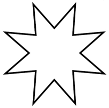 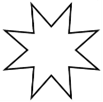 1) 42) 5                 3) 62.Подбери карточку с точками к нужному количеству предметов.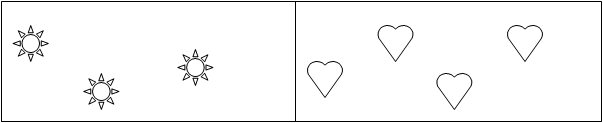 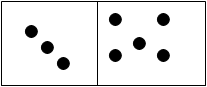 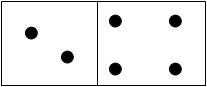 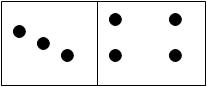 3. Продолжи ряд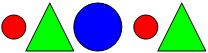 4. Реши примеры2+1 =              4-1 =3-1=               3+2=5. Какая цифра пропущена1   2   … 4   5   …   7    8  ….10Контрольная работа по математике №2Запиши числа по порядку, впиши пропущенные числа.1, 2, 3, 4, 5, ….,7, 8, 9, …10, 9, 8, …, 6, 5, 4, …, 2, 1Запиши справа от каждого числа следующее число.4, 		 8, …Запиши слева от каждого числа предыдущее число.…, 7		…, 10Сравни числа, поставь знак <, >, =.3… 8 		7… 7 		10 … 5Реши примеры1+7=                   10-1=8+2=                    9-2=3+5=                    8-3=Запиши решение задачи.Около магазина стояли 4 машины. К магазину подъехали ещё 3 машины. Сколько машин стало около магазина?Контрольная работа по математике №3Спиши, вставляя пропущенные числа.10, 11, 12, …,14, 15, …,17,18, …, 20.Сравни числа, поставь знак <, >, =.17 … 16              15 … 1516… 14               13 …20Реши примеры.10+7=                  19-1=18+1=                  17-7=5+10=                  16-10=Запиши решение задачи.На пруду плавало 16 уток. 6 уток улетело. Сколько уток стало на пруду?Начерти отрезок длиной 10 см.Контрольная работа по математике №4Спиши, вставляя пропущенные числа.10, …, 12,13,14, …, 16,17,18, 19,….Сравни числа, поставь знак <, >, =.10 … 14             11 … 2016… 19               13 …13Реши примеры.+ 10              20 - 1+ 1                15 - 5             2.+ 10              18 - 10 Запиши решение задачи.Мама купила Коле 14 ручек. Он  подарил Юле 4 ручки. Сколько ручек осталось у Коли?Начерти отрезок длиной 8 см.Контрольная работа по математике № 5. а) Увеличь каждое число на 4. Запиши примеры в тетрадь и реши их: 6 и 5б) Уменьши каждое число на 3. Запиши примеры в тетрадь и реши их:и 5Сравни числа и поставь знаки: >,<, =.10…11       12…1215…19       18…14Реши примеры.3 + 5 - 7 		 10 - 0 - 51 + 6 + 2 	8 – 2 + 14 - 3 + 9		 4 - 4 + 6Контрольная работа по математике № 6 1.	Спиши, вставляя пропущенные числа.10, …, 12,13,14, …, 16,17,18, 19,….2.	Сравни числа, поставь знак <, >, =.10 … 14             11 … 2016… 19               13 …133.	Реши примеры.     2+ 8 =                    20 – 1=    17+ 1 =                   15 – 5=    2+ 10 =                   18 – 1=4.	 Запиши решение задачи.Мама купила Коле 14 ручек. Он  подарил Юле 4 ручки. Сколько ручек осталось у Коли? __________________________________________________________________________5.	 Начерти отрезок длиной 8 см.Контрольная работа по математике № 7Реши задачу.У Лены было 10 открыток, а у Светы на 2 открытки больше. Сколько открыток у Светы?Реши примеры10 + 6=__		17 - 10=__12 + 4=__		14 – 4=__18 + 2=__		18 – 3=__13 + 5=__		16 – 11=__Начерти отрезок длиной 11 см.Критерии оценивания достижений обучающихсяЗнания и умения, учащихся по математике оцениваются по результатам их индивидуального и фронтального опроса, текущих и итоговых письменных работ.1. Оценка устных ответовОценка «5» ставится ученику, если он:а) дает правильные, осознанные ответы на все поставленные вопросы, может подтвердить правильность ответа предметно-практическими действиями, знает и умеет применять правила, умеет самостоятельно оперировать изученными математическими представлениями;б) умеет самостоятельно, с минимальной помощью учителя, правильно решить задачу, объяснить ход решения;в) умеет производить и объяснять устные и письменные вычисления;г) правильно узнает и называет геометрические фигуры, их элементы, положение фигур по отношению друг к другу на плоскости и в пространстве;д) правильно выполняет работы по измерению и черчению с помощью измерительного и чертежного инструментов, умеет объяснить последовательность работы.Оценка «4» ставится ученику, если:а) при ответе ученик допускает отдельные неточности, оговорки, нуждается в дополнительных вопросах, помогающих ему уточнить ответ;б) при вычислениях, в отдельных случаях, нуждается в дополнительных промежуточных записях, назывании промежуточных результатов вслух, опоре на образы реальных предметов;в) при решении задач нуждается в дополнительных вопросах учителя, помогающих анализу предложенной задачи, уточнению вопросов задачи, объяснению выбора действий;г) с незначительной помощью учителя правильно узнает и называет геометрические фигуры, их элементы, положение фигур на плоскости, в пространстве, по отношению друг к другу;д) выполняет работы по измерению и черчению с недостаточной точностью.Оценка «3» ставится ученику, если он:а) при незначительной помощи учителя или учащихся класса дает правильные ответы на поставленные вопросы, формулирует правила, может их применять;б) производит вычисления с опорой на различные виды счетного материала, но с соблюдением алгоритмов действий;в) понимает и записывает после обсуждения решение задачи под руководством учителя;г) узнает и называет геометрические фигуры, их элементы, положение фигур на плоскости и в пространстве со значительной помощью учителя или учащихся, или с использованием записей и чертежей в тетрадях, в учебниках, на таблицах с помощью вопросов учителя;д) правильно выполняет измерение и черчение после предварительного обсуждения последовательности работы, демонстрации приёмов выполнения.2. Письменная проверка знаний и умений учащихсяУчитель проверяет и оценивает все письменные работы учащихся. При оценке письменных работ используются нормы оценок письменных контрольных работ, при этом учитывается уровень самостоятельности ученика, особенности его развития.По своему содержанию письменные контрольные работы могут быть либо однородными (только задачи, только примеры, только построение геометрических фигур и т. д.), либо комбинированными, — это зависит от цели работы, класса и объема проверяемого материала.При оценке письменных работ учащихся по математике грубыми ошибками следует считать: неверное выполнение вычислений вследствие неточного применения правил, неправильное решение задачи (неправильный выбор, пропуск действий, выполнение ненужных действий, искажение смысла вопроса, привлечение посторонних или потеря необходимых числовых данных), неумение правильно выполнить измерение и построение геометрических фигур.Негрубыми ошибками считаются ошибки, допущенные в процессе списывания числовых данных (искажение, замена), знаков арифметических действий, нарушение в формулировке вопроса (ответа) задачи, правильности расположения записей, чертежей, небольшая неточность в измерении и черчении.Оценка не снижается за грамматические ошибки, допущенные в работе. Исключение составляют случаи написания тех слов и словосочетаний, которые широко используются на уроках математики (названия компонентов и результатов действий, величин)3. При оценке комбинированных работ:Оценка «5» ставится, если вся работа выполнена без ошибок.Оценка «4» ставится, если в работе имеются 2—3 негрубые ошибки.Оценка «3»ставится, если решены простые задачи, но не решена составная или решена одна из двух составных задач, хотя и с негрубыми ошибками, правильно выполнена большая часть других заданий.4. При оценке работ, состоящих из примеров и других заданий, в которых не предусматривается решение задач:Оценка «5» ставится, если все задания выполнены правильно.Оценка «4» ставится, если допущены 1-2 негрубые ошибки.Оценка «3» ставится, если допущены 1-2 грубые ошибки или 3—4 не грубые.5.При оценке работ, состоящих только из задач с геометрическим содержаниемОценка «5» ставится, если все задачи выполнены правильно.Оценка «4» ставится, если допущены 1-2 негрубые ошибки при решении задачна вычисление или измерение, а построение выполнено недостаточно точно.Оценка «3» ставится, если не решена одна из двух-трех данных задач на вычисление, если при измерении допущены небольшие неточности; если построение выполнено правильно, но допущены ошибки при размещении чертежей на листе бумаги, а также при обозначении геометрических фигур буквами.6. Итоговая оценка знаний и умений учащихсяЗа учебную четверть (кроме первой четверти I класса) и за год знания и умения учащихся оцениваются одним баллом.При выставлении итоговой оценки учитывается как уровень знаний ученика, так и овладение им практическими умениями.Основанием для выставления итоговой оценки служат: результаты наблюдений учителя за повседневной работой ученика устного опроса, текущих и итоговых контрольных работ.7.Математический диктант. При оценке математического диктанта, включающего 12 или более арифметических действий, ставятся следующие отметки: Оценка «5» ставится, если вся работа выполнена безошибочно. Оценка «4» ставится, если выполнена неверно — часть примеров от их общего числа. Оценка «3» ставится, если выполнена неверно — часть примеров от их общего числа.№п/пНазвание разделов (подразделов, темы)Основные виды деятельности учащихся1Нумерация(53 ч)Сравнивать числа по классам и разрядам. Исследовать ситуации, требующие сравнения чисел, их упорядочения. Группировать числа по заданному или самостоятельно установленному правилу. Описывать явления и события с использованием чисел.2Единица измерения и их соотношения (10 ч)Формировать первоначальное представление о мере длины – дециметр. Научить отличать сантиметр от дециметра. Переходить от одних единиц измерения к другим. Группировать величины по заданному или самостоятельно установленному правилу. Описывать явления и события с использованием величин.Учатся  определять время по часам с точностью до часа3Арифметические действия (35 ч)Использовать математическую терминологию при записи и выполнении арифметического действия (сложения, вычитания).4Арифметические задачи(18 ч)Учатся решать простые текстовые арифметические задачи на нахождение суммы и разности. Записывают решение в виде арифметического примера. Упражняются в решении задач на сложение и вычитании, на увеличение числа на несколько единиц, на уменьшение на несколько единиц. Находить и выбирать способ решения текстовой задачи. Выбирать удобный способ решения задачи. Планировать решение задачи. Действовать по заданному и самостоятельно составленному плану решения задачи.Объяснять (пояснять) ход решения задачи. Использовать вспомогательные модели для решения задачи. Обнаруживать и устранять ошибки логического (в ходе решения) и арифметического (в вычислении) характера. 5Геометрический материал(12 ч)Пользоваться линейкой при рисовании прямой линии. Учатся измерять и строить отрезки заданной длины.Чертят прямой, тупой, острый углы.Чертят овал, сравнивают предметы по фигуре6Контрольная работа(9ч)Сравнивать разные способы вычислений, выбирая удобный.Фамилия, имя1 группа2 группа3 группа Дмитрий К., Прохор Л, Татьяна М., Дарья С., Ромиз К. Виктория К., Тимофей С. Саша М,Успешно овладевает программным материалом в процессе фронтального обучения. На уроках математики усваивает счёт, написание цифр. Соотносит числа с соответствующими цифрами. Понимает значение арифметических действий. Нужна дополнительная помощь в умственных трудовых действиях. Эту помощь использует достаточно эффективно. Приобретённые знания и умения не теряет, может применить их при выполнении аналогичного и сравнительно нового изделия. Даниэль С., Григорий В, Вадим Г,Артём С., Фирдавс А.В основном понимают фронтальное объяснение учителя, но сделать самостоятельно элементарные выводы и обобщения не в состоянии. Нуждаются в помощи учителя, как активизирующей, так и организующей. Самостоятельно  пишут с трудом. Обводят по контуру. Узнают и называют цифры.  На уроках математики испытывают большие трудности при усвоении счётных операций, даже используя предметно-практические действия.  На этапе ориентировки в задании не формируется полный и точный образ конечного результата работы.Ариадна Б, , Дени Б.Наблюдаются нарушения моторики. По обводке  пишет. Упражнения «рука в руке». Элементарные математические представления не сформированы. Нуждается в активной помощи и контроле взрослых.№ТЕМАЧАСЫДАТА1 триместр – 40ч.1 триместр – 40ч.1 триместр – 40ч.1 триместр – 40ч.Повторение. Состав числа 5. Решение примеров и задач на нахождение суммы и остатка в пределах 5.1Повторение. Состав числа 6. Решение примеров и задач на нахождение суммы и остатка в пределах 6.1Повторение. Состав числа 7. Решение примеров и задач на нахождение суммы и остатка в пределах 7.1Повторение. Состав числа 8. Решение примеров и задач на нахождение суммы и остатка в пределах 8.1Сравнение предметных множеств и чисел 1, 2, 3, 4, 5, 6, 7, 8.1Повторение. Состав числа 9. Решение примеров и задач на нахождение суммы и остатка в пределах 9.1Решение примеров, применяя переместительный закон сложения.1Составление примеров по рисункам.1Мера длины – сантиметр. Модель сантиметра – мерка.1Измерение длины отрезков при помощи линейки.1Черчение отрезков заданной длины.1Проверочная работа.1Работа над ошибками в проверочной работе.1Число и цифра 10. Место в числовом ряду.1Десяток1Сравнение числа 10 с предыдущими числами.1Счет по единице в прямом и  обратном порядке.1Понятия однозначное и двузначное число.1Состав числа 10.1Решение примеров в пределах 10.1Решение задач на нахождение суммы и остатка в пределах 10.1Счет по 2 в прямом и обратном порядке в пределах 10.1Сравнение чисел. Знаки >,<,=1Геометрический материал. Измерение и построение  отрезков заданной длины.1Меры стоимости.1Мера массы – килограмм.1Мера ёмкости – литр.1Практические упражнения по определению объёма посуды.1Число и цифра 11. Образование, чтение, запись числа 11.1Решение примеров и задач в пределах 11.1Число и цифра 12. Образование, чтение, запись числа 12.1Решение примеров и задач в пределах 12.1Число и цифра 13. Образование, чтение, запись числа 13.1Решение примеров и задач в пределах 13.1Сложение десятка и однозначного числа и соответствующие случаи вычитания.1Число и цифра 14. Образование, чтение, запись числа 14.1Закрепление. Решение примеров в пределах 14.1Число и цифра 15. Образование, чтение, запись числа 151Решение примеров и задач в пределах 15.1Контрольная работа за 1 триместр1II триместр – 48ч.II триместр – 48ч.II триместр – 48ч.II триместр – 48ч.Число и цифра 16. Образование, чтение, запись числа 16.1Решение примеров и задач в пределах 16.1Числа второго десятка.1Простые текстовые задачи на уменьшение.1Числа однозначные и двузначные.1Сравнение чисел. Знаки >,<,=1Увеличение числа на несколько единиц.1Уменьшение числа на несколько единиц.1Простые текстовые задачи на увеличение и уменьшение на несколько единиц.1Называние компонентов и результатов действий сложения и вычитания.1Число и цифра 17. Образование, чтение, запись числа 17.1Решение примеров и задач в пределах 17.1Число и цифра 18. Образование, чтение, запись числа 18.1Состав числа 18. Решение примеров и задач в пределах  18.1Число и цифра 19. Образование, чтение, запись числа 19.1Состав числа 19. Решение примеров и задач в пределах  19.1Разложение двузначных чисел на разрядные слагаемые.1Число и цифра 20. Образование, чтение, запись числа 20.1Решение примеров и задач в пределах  20.1Числа однозначные и двузначные. Единицы, десятки.1Сравнение чисел в пределах 20.1Счет по единице в пределах 20 в прямом и обратном порядке.1Второй десяток. Счет по 2 в пределах 20 в прямом и обратном порядке.1Счет по 3 в пределах 20 в прямом и обратном порядке.1Единицы измерения длины: дециметр. Обозначения: 1 дм.1Понятие больше на…1Решение примеров на увеличение на несколько единиц.1Простые текстовые задачи на увеличение на несколько единиц.11Понятие меньше на…1Решение примеров на уменьшение на несколько единиц.1Простые текстовые задачи на уменьшение на несколько единиц.1Арифметические действия. Самостоятельная работа1Луч. Построение луча.1Сложение двузначного числа с однозначным числом.1Называние компонентов и результатов действия сложения.1Соотношение: 1 дм = 10см.1Вычитание однозначного числа из двузначного числа.1Называние компонентов и результатов действия вычитания.1Простые текстовые задачи на уменьшение и увеличение на несколько единиц.1Арифметические действия.1Сложение в пределах 20 без перехода через разряд (17+3).1Вычитание из 20 однозначных чисел (20-3).1Сравнение чисел в пределах 20.1Счет по 4 в пределах 20 в прямом и обратном порядке1Счет по 5 в пределах 20 в прямом и обратном порядке1Контрольная работа за 2 триместр147,48Работа над ошибками в контрольной работе.2III триместр-48ч.III триместр-48ч.III триместр-48ч.III триместр-48ч.Вычитание в пределах 20 без перехода через разряд (17-12).1Вычитание из 20 двузначных чисел (20-14).1Умение отложить любое число в пределах 20 на счетах.1Сложение чисел с числом 0.1Проверочная работа.1Работа над ошибками.1Запись чисел выраженных одной единицей измерения – длины.1Решение примеров на уменьшение и увеличение числа на несколько единиц.1Угол. Угол прямой, тупой, острый.1Вершины, стороны углов.1Сложение и вычитание в пределах 20.1Сложение в пределах 20 без перехода через разряд.1Вычитание в пределах 20 без перехода через разряд.1Сравнение чисел в пределах 20.1Задачи в два действия, составленные из ранее изученных простых задач.1Запись чисел, выраженных одной единицей измерения - стоимости.1Действия с числами, выраженными одной единицей измерения - стоимости.1Запись чисел, выраженных одной единицей измерения – длины.1Действия с числами, выраженными одной единицей измерения - длины.1Меры времени: сутки, неделя.1Сравнение чисел, выраженных единицами времени.1Единицы измерения времени: час, месяц. Обозначения: 1ч, 1 мес.1Часы. Циферблат.1Определение времени с точностью до часа1Сложение десятка и однозначного числа и соответствующие случаи вычитания.1Простые текстовые задачи на увеличение и уменьшение на несколько единиц.1Задачи в два действия, составленные из ранее изученных простых задач.1Задачи в два действия, составленные из ранее изученных простых задач.1Задачи в два действия, составленные из ранее изученных простых задач.1Простые текстовые задачи на увеличение и уменьшение на несколько единиц.1Самостоятельная работа.1Работа над ошибками.1Чертежный угольник, его использование при различении видов углов.1Вершины, стороны углы в треугольнике, квадрате, прямоугольнике.1Построение произвольных углов разных видов.1Построение  прямого угла с помощью чертёжного угольника.1Построение геометрических фигур по их вершинам. Треугольник.1Простые текстовые задачи на увеличение и уменьшение на несколько единиц.1Определение времени с точностью до часа1Сложение десятка и однозначного числа и соответствующие случаи вычитания.1Действия с числами, выраженными одной единицей измерения - длины1Действия с числами, выраженными одной единицей измерения — стоимости.1Сложение и вычитание в пределах 20.1Решение примеров на уменьшение и увеличение числа на несколько единиц.1Контрольная работа за 1 триместр1Работа над ошибками1Повторение.1Годовая контрольная работа1